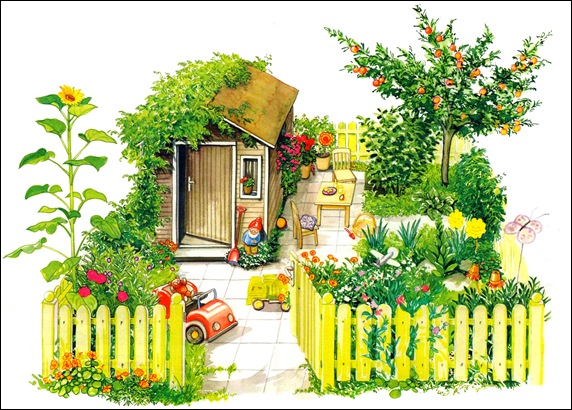 В случае если сведения о правообладателях земельных участков, учтенных до 01.03.2008, отсутствуют в Едином государственном реестре недвижимости, то орган регистрации прав снимает их с государственного кадастрового учета (ч. 3 ст. 70 Федерального закона от 13.07.2015 № 218-ФЗ «О государственной регистрации недвижимости»).Таким образом, в целях регистрации права собственности на такие земельные участки без проведения дополнительных работ по их межеванию рекомендуем обратиться с заявлением о государственной регистрации права.Напоминаем, что государственная регистрация права в Едином государственном реестре недвижимости является единственным доказательством существования зарегистрированного права (ч. 5 ст. 1 Федерального закона от 13.07.2015 № 218-ФЗ «О государственной регистрации недвижимости»). «Дачная амнистия»Федеральный закон от 30.06.2006 N 93-ФЗ"О внесении изменений в некоторые законодательные акты Российской Федерации по вопросу оформления в упрощенном порядке прав граждан на отдельные объекты недвижимого имущества"Процесс, дающий возможность оформить недвижимое имущество в собственность по упрощенной схеме, получил в народе негласное название «дачная амнистия». При возникновении необходимости подарить, продать, заложить или завещать имущество потребуется зарегистрировать права на объекты недвижимости в соответствии с действующим законодательством Российской Федерации.«Дачная амнистия» действует по отношению к следующим объектам:Представить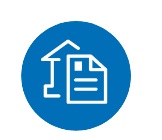 Заявление об осуществлении государственного кадастрового учета и государственной регистрации прав иприлагаемые к нему документы возможно несколькими способами:Перечень документов, необходимых для осуществления государственной регистрации права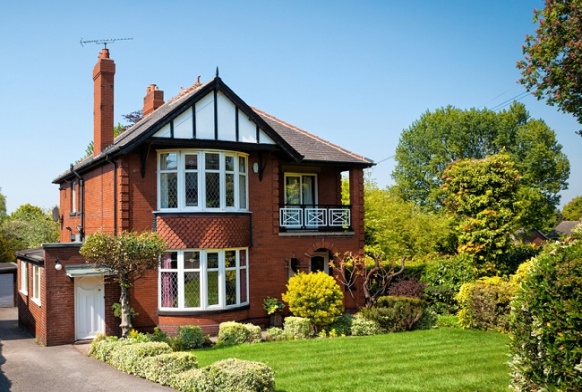 Права собственности на индивидуальные жилые дома в упрощенном порядке можно оформить до 01.03.2020 (при этом требуется получить разрешение на строительство, но не требуется оформление разрешения на ввод в эксплуатацию).Права собственности на индивидуальные жилые дома в упрощенном порядке можно оформить до 01.03.2020 (при этом требуется получить разрешение на строительство, но не требуется оформление разрешения на ввод в эксплуатацию).Садовые, дачные домики, бани, хозяйственные постройки, для возведения которых нет необходимости получать разрешение на строительство.Садовые, дачные домики, бани, хозяйственные постройки, для возведения которых нет необходимости получать разрешение на строительство.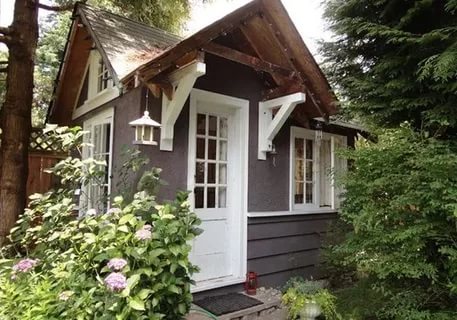 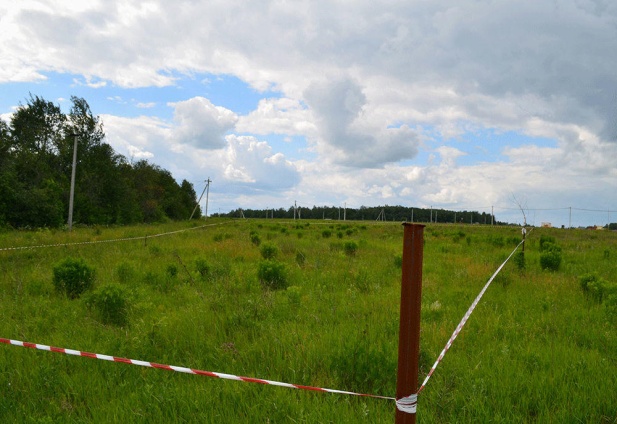 Земельные участки, предназначенные для:ведения личного подсобного, дачного хозяйствасадоводства, огородничестваиндивидуального гаражного или индивидуального жилищного строительства.Земельные участки, предназначенные для:ведения личного подсобного, дачного хозяйствасадоводства, огородничестваиндивидуального гаражного или индивидуального жилищного строительства.